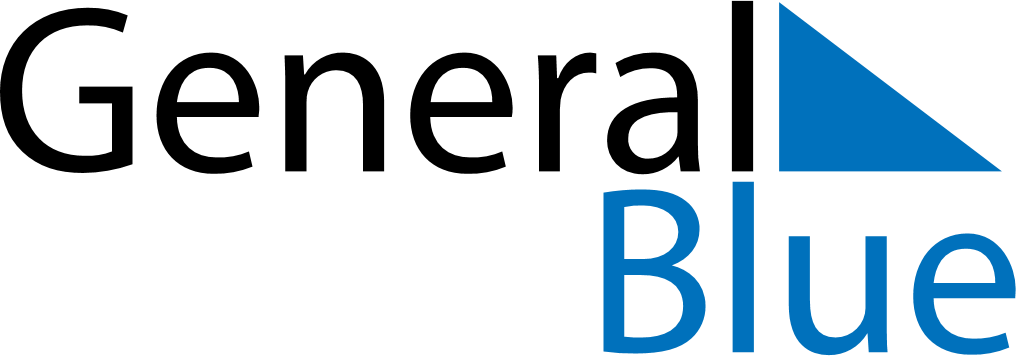 May 2024May 2024May 2024May 2024LuxembourgLuxembourgLuxembourgMondayTuesdayWednesdayThursdayFridaySaturdaySaturdaySunday123445Labour Day678910111112Europe Day
Ascension Day13141516171818192021222324252526Whit Monday2728293031